Метод ГауссаВ формулах численного интегрирования Ньютона-Котеса используются равноотстоящие узлы. В случае квадратурных формул Гаусса узлы интегрирования  на отрезке  располагаются не равномерно, а выбираются таким образом, чтобы при наименьшем возможном числе узлов точно интегрировать многочлены наивысшей возможной степени.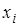 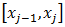            (2.17)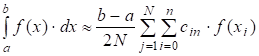 Узлы являются корнями полинома Лежандра степени n, а веса вычисляются интегрированием полиномов Лежандра по формуле , где  – первая производная полинома Лежандра.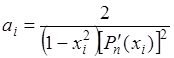 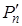 Узлы и веса, рассчитанные для отрезка , приводятся в таблице 2.2. Для интегрирования на произвольном частичном отрезке  необходимо пересчитать значения узлов для данного частичного отрезка :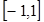            (2.18)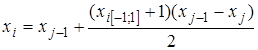 Квадратура Гаусса относится к квадратурам открытого типа. Это означает, что ни один и узлов не совпадает ни с одним из концов отрезка интегрирования a или b.Веса квадратур Гаусса всегда положительны, и при увеличении числа узлов точность приближения почти всегда возрастает.Таблица 2.2. Весовые коэффициенты метода Гауссаni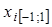 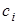 110221-0.57735031220.5773503131-0.77459670.55555563200.8888889330.77459670.555555641-0.86113630.347854842-0.33998100.6521451430.33998100.6521451440.86113630.347854851-0.90617980.478628752-0.53846930.23692695300.5688888540.53846930.2369269550.90617980.478628761-0.93247000.171324562-0.66120940.360761663-0.23861420.4679140640.23861420.4679140650.66120940.3607616660.93247000.1713245